SCHOOL ORDER NUMBER (required)_________________________DATE________________________              NAME_________________________________________________________________________________SCHOOL_______________________________________________________________________________ADDRESS_____________________________________________________________________________POSTCODE_______________TEL________________________________ EMAIL_________________________________________________________________________________50 Interactive Number Problems for Primary and Junior Secondary Students.50 Interactive Word Problems for Primary and Junior Secondary Students.Automatic marking for all problems.Challenge your students to get all 50 questions correct on the first attempt! School site licence.Great diagnostic tools for your mathematics classes.Both titles work on any computer using the free Adobe Reader from https://get.adobe.com/reader/Free answer sheets for both titles supplied for teachers. Free delivery.Please mark (X) those required. Total Amount = $_____________ (All prices include GST)Email to kilbaha@gmail.com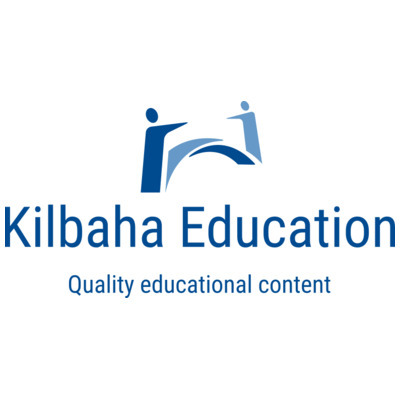 50 Number Problems and 50 Word Problems for Primary and Junior Secondary Kilbaha Education (Est. 1978) ABN 47 065 111 373PO Box 2227  Kew Vic 3101 AustraliaTel: +613 9018 5376		Email: kilbaha@gmail.comWeb:   https://kilbaha.com.auTitlePriceWhat Number Am I?  50 interactive graded Number Problems for Primary and Junior Secondary Students. Whole numbers, fractions, mixed numbers.  More information here.https://kilbaha.com.au/Interactive-Maths-1-What-Number-Am-I$30Mathematics Word Problems. Multiplication, Addition, Division, Subtraction50 interactive Word Problems for Primary and Junior Secondary Students – 10 simple multiplication problems, 10 simple division problems, 30 other word problems involving remainders, mixtures of operations, lowest common multiple, logic.More information here. https://kilbaha.com.au/Interactive-Mathematics/Interactive-Maths-2-Word-Problems$30